            GMINA LISZKI                                                             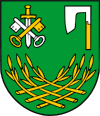 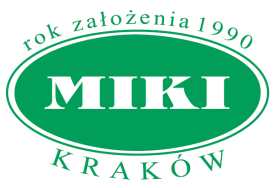 HARMONOGRAM ODBIORU ODPADÓW 
Z MIEJSCOWOŚCI:KASZÓWNa terenie Gminy Liszki odbiór odpadów komunalnych od 01.01.2020 r. prowadzić będzie firma P.W. MIKI Mieczysław Jakubowski, 30-841 Kraków ul. Nad Drwiną 33www.miki.krakow.pl  tel.:12 267 57 98 ,  e-mail: liszki@miki.krakow.pl (*dotyczy okresu od maja do października)Odpady należy wystawiać w dniu odbioru do godziny 7:00 rano! Reklamacje w przypadku nieodebrania odpadów należy zgłaszać w terminie do 3 dni telefonicznie 122576545 lub mailowo ug@liszki.plPSZOK Punkt Selektywnej Zbiórki Odpadów Komunalnych Lokalizacja: na działce nr 2055 w miejscowości Liszki (parking naprzeciwko Urzędu Gminy) oraz na działce nr 629/3 w miejscowości Kaszów (parking koło Remizy OSP) Termin: druga sobota miesiąca (poza dniami świątecznymi), w miesiącach kwiecień- wrzesień w godzinach 12:00-17:00 oraz w miesiącach październik-marzec w godzinach 10:00-13:00. Odpady do PSZOK, właściciel nieruchomości dostarcza we własnym zakresie. Rozładunek odpadów leży po stronie mieszkańców. Obsługa PSZOK ma prawo żądać od osoby dostarczającej odpady dokumentu potwierdzającego wnoszenie opłat z tyt. gospodarowania odpadami komunalnymi na rzecz Gminy. W ramach Odbioru Odpadów Wielkogabarytowych sprzed posesji oraz Punktu Selektywnej Zbiórki Odpadów Komunalnych PSZOK mieszkańcy mogą oddawać: odpady zielone (w workach), odpady segregowane np. metal (w workach), odpady wielkogabarytowe (np. wersalki, sofy, stoły, biurka, krzesła, fotele, dywany, wykładziny itp,) zużyty sprzęt elektryczny i elektroniczny, odpady budowlane i remontowe pochodzące z drobnych remontów (jednorazowo z nieruchomości 10 sztuk worków 120l.), zużyte opony z samochodów osobowych, odzież i tekstylia (w workach), przeterminowane leki, niebezpieczne odpady komunalne (rozpuszczalniki, kwasy, farby, alkalia, lampy fluorescencyjne, oleje (nie silnikowe) tłuszcze, farby, tusze, baterie i akumulatory itp. wymienione w obowiązującym katalogu odpadów w grupie odpadów komunalnych. Natomiast nie będą wówczas odbierane m.in. odpady zmieszane, opony z ciągników i samochodów ciężarowych, części samochodowe, popiół, styropian pochodzący z ociepleń, materiały zawierające azbestZasady segregowania odpadów w Gminie Liszki: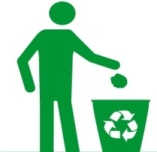 ODPADY ZMIESZANE+BIO(2 i 4* czwartek miesiąca)ODPADY SEGREGOWANE W WORKACH: ŻÓŁTY, ZIELONY, NIEBIESKI(2 czwartek miesiąca)ODPADY WIELKOGABARYTOWEROK 2020  ROK 2020  ROK 2020  ROK 2020  STYCZEŃ99LUTY1313MARZEC1212KWIECIEŃ99MAJ14,2814CZERWIEC10 (za 11) 2510 (za 11)LIPIEC9,239SIERPIEŃ13,2713WRZESIEŃ10,2410PAŹDZIERNIK8,22810LISTOPAD1212GRUDZIEŃ1010WorekTu wrzucamTu nie wrzucamNIEBIESKI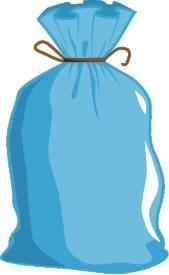 PAPIER- gazety i czasopisma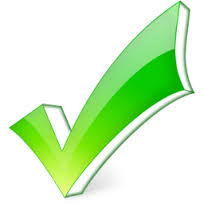 - katalogi i prospekty- książki z miękkimi okładkami- suche i czyste torebki papierowe- pudełka z kartonu i tektury- tekturę- tłustego, zaolejonego lub zabrudzonego ziemią papieru i tektury- papieru pokrytego folią oraz tzw. tetra paków (opakowań wielomateriałowych np. po sokach i mleku)- papieru termicznego i faksowego- pieluch jednorazowych- artykułów higienicznychŻÓŁTY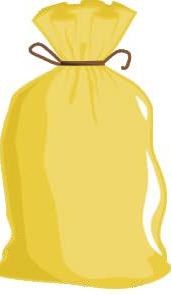 PLASTIC, METAL-butelki po napojach, płynach do mycia,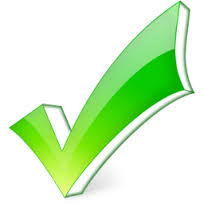 -plastikowe zakrętki, torebki, worki, reklamówki,-drobny złom i metale kolorowe-puszki po konserwach, napojach, kapsle-opakowania wielomateriałowe (tetra paki)-butelek i pojemników zanieczyszczonych, z zawartością lub po olejach-opakowań po lekach-pojemników po wyrobach garmażeryjnych-zabawek-opakowań po aerozolach-puszek po farbach i lakierach-sprzętu AGD, baterii i akumulatorówZIELONY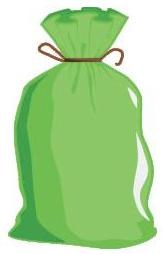 SZKŁO-butelki i słoiki szklane po napojach 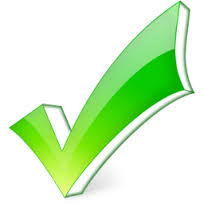 i żywności-butelki po napojach alkoholowych-szklane opakowania po kosmetykach-szkła stołowego, fajansu-porcelany, ceramiki, luster-szkła okiennego, witraży-reflektorów, szkła żaroodpornego-doniczek, szkła okularowego-szyb samochodowych,-żarówek, lamp neonowych, fluorescencyjnych i rtęciowych-ekranów i lamp telewizyjnychBRĄZOWY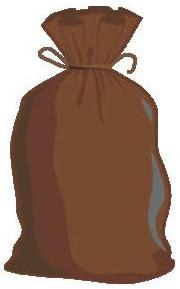 Odpady ulegające biodegradacji-resztki roślinne z ogródków (m.in. liście, chwasty, gałęzie, trawa, kora)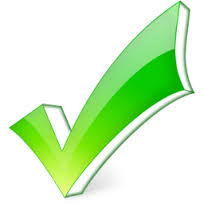 -resztki potraw, skorupki z jaj-obierki z ziemniaków, warzyw, skórki i resztki z owoców-mięsa, kości, tłuszczy i resztek zupy,-spinaczy, sznurów i etykiet od saszetek herbaty-piasku i kamieni-worków foliowych, odpadów z tworzyw sztucznych-soków owocowych, jogurtów, olejów